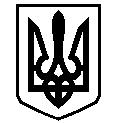 У К Р А Ї Н АВАСИЛІВСЬКА МІСЬКА РАДАЗАПОРІЗЬКОЇ ОБЛАСТІсьомого скликанняп’ятдесят  четверта (позачергова)  сесіяР  І  Ш  Е  Н  Н  Я 31 березня  2020                                                                                                              № 14Про передачу в оренду земельної ділянки для розміщення  та експлуатації основних, підсобних і допоміжних будівель та споруд переробної, машинобудівної та іншої промисловості в м. Василівка, вул. Московська 48 Губській С.П.	Керуючись ст. 26 Закону України «Про місцеве самоврядування в Україні»  ст.ст.12, 66,120,122,123,124  Земельного кодексу України, Законами України «Про землеустрій», «Про державний земельний кадастр»,  «Про внесення змін до деяких законодавчих актів України  щодо розмежування земель державної та комунальної власності», «Про оренду землі», розглянувши заяву Губської Світлани Петрівни,  що мешкає в м. Токмак, вул. Гоголя 77/44,  про затвердження проекту землеустрою щодо відведення  в оренду земельної ділянки для розміщення та експлуатації основних, підсобних і допоміжних будівель та споруд переробної, машинобудівної та іншої промисловості в м. Василівка, вул. Московська 48, проект землеустрою щодо відведення земельної ділянки, складений приватним підприємством «Сервіор», Витяг з Державного земельного кадастру про земельну ділянку  НВ – 2307227502020 від 02.03.2020 року, Василівська міська радаВ И Р І Ш И Л А :          1.Затвердити Губській Світлані Петрівні проект землеустрою щодо відведення земельної ділянки,  кадастровий номер 2320910100:05:062:0150,  із земель промисловості, транспорту, зв’язку, енергетики, оборони та іншого призначення площею 0,0424 га  для розміщення та експлуатації основних, підсобних і допоміжних будівель та споруд переробної, машинобудівної та іншої промисловості в м. Василівка, вул. Московська 48.	2.Передати Губській Світлані Петрівні в оренду строком на п’ять років       земельну ділянку із  земель промисловості, транспорту, зв’язку, енергетики, оборони та іншого призначення, кадастровий номер 2320910100:05:062:0150, площею 0,0424 га для розміщення та експлуатації основних, підсобних і допоміжних будівель та споруд переробної, машинобудівної та іншої промисловості в м. Василівка, вул. Московська 48. 	3.Зобов’язати Губську Світлану Петрівну в місячний термін укласти з Василівською міською радою договір оренди землі, кадастровий номер 2320910100:05:062:0150, площею 0,0424 га для розміщення та експлуатації основних, підсобних і допоміжних будівель та споруд переробної, машинобудівної та іншої промисловості в м. Василівка, вул. Московська 48.	4.Зобов’язати  Губську Світлану Петрівну  зареєструвати  право оренди  відповідно до вимог Закону України   «Про  державну реєстрацію прав на нерухоме майно та їх обмежень».	5. Контроль за виконанням цього рішення покласти на постійну комісію міської ради з питань земельних відносин та земельного кадастру, благоустрою міста та забезпечення екологічної безпеки життєдіяльності населення.Міський голова                                                                                 Людмила ЦИБУЛЬНЯК